Higher National Certificate (HNC)Civil       EngineeringThis course aims to:♦ Prepare candidates for employment as engineering technicians in the civil engineering industry. ♦ Provide candidates with a range of contemporary vocational skills utilising modern equipment and techniques available for basic design procedures, surveying and material testing. ♦ Provide a choice of optional Units that will allow candidates to develop in other areas relevant to future employment in civil engineering, or progression via an HND in Civil Engineering. ♦ Enable candidates to achieve appropriate professional body recognition, such as, the Institution of Civil Engineers.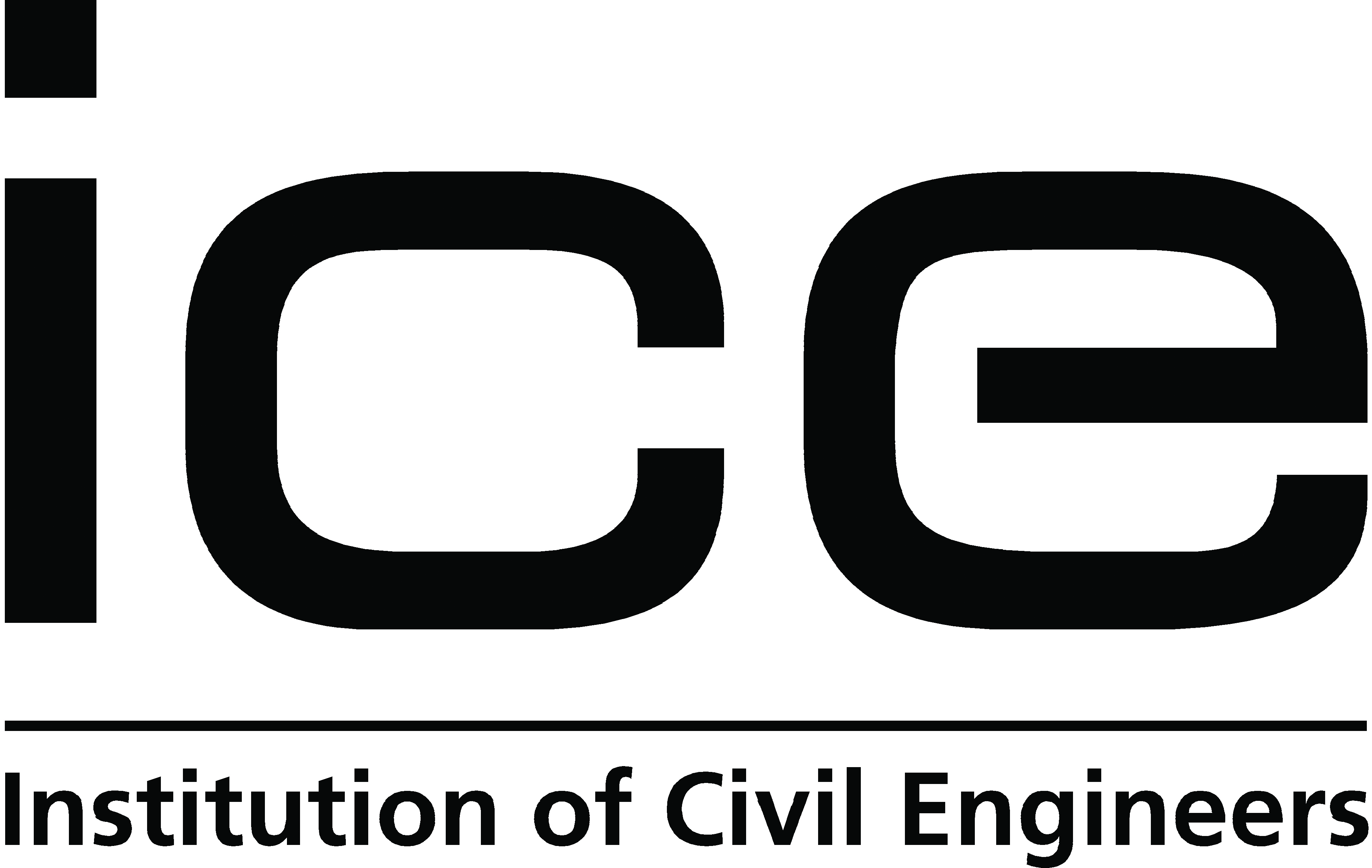 ICE approved civil engineering courseConstruction EngineeringThis course aims to:♦ Prepare candidates for employment as engineering technicians in the construction engineering industry. ♦ Provide candidates with a range of contemporary vocational skills utilising modern equipment and techniques available for surveying, setting out, monitoring quality.♦ Testing, detailing, fixings and interfaces thus enabling candidates to make an immediate contribution in their role as engineering technicians. ♦ Provide a choice of optional Units that will allow candidates to develop in other areas relevant to future employment in structural or civil engineering or progression via an HND in Civil Engineering. ♦ Enable candidates to achieve appropriate professional body recognition, such as, the Chartered Institute of Building, the ICE or the Institution of Structural Engineers.Structural EngineeringThis course aims to:♦ Prepare candidates for employment as engineering technicians in the structural engineering industry. ♦ Provide candidates with a range of contemporary vocational skills utilising modern equipment and techniques available for basic structural design procedures and material testing. ♦ Provide a choice of optional Units that will allow candidates to develop in other areas relevant to future employment in structural or civil engineering, or progression via an HND in Civil Engineering. ♦ Enable candidates to achieve appropriate professional body recognition, such as, the Institution of Civil Engineers or the Institution of Structural Engineers.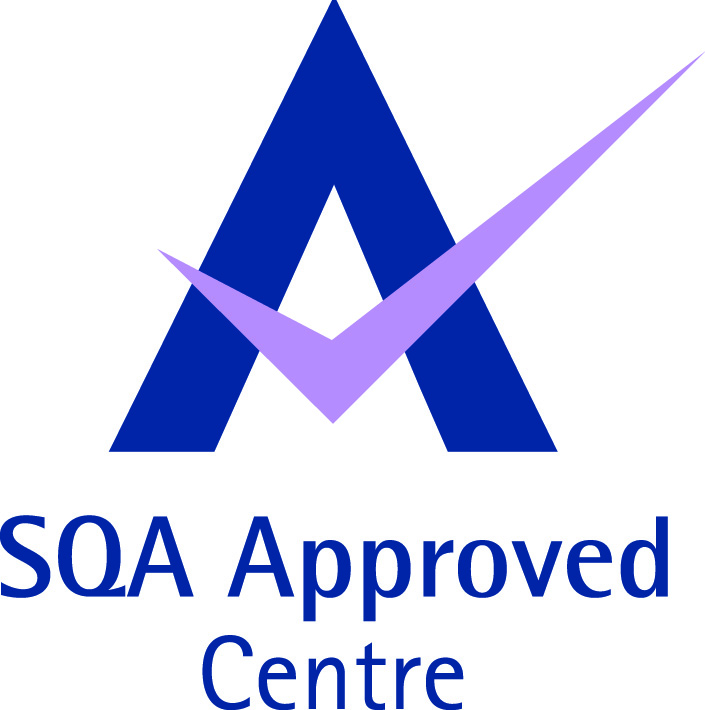 Higher National Diploma (HND)Civil EngineeringThe aims of our HND Civil Engineering are to:♦Prepare candidates for employment as senior engineering technicians in the civil engineering industry. ♦ Provide candidates with a range of contemporary vocational skills utilising modern equipment and techniques available for basic design procedures, surveying and material testing. ♦ Provide a choice of optional Units that will allow candidates to develop in other areas relevant to future employment in civil engineering, or progression to higher level qualifications in Civil Engineering. ♦ Enable candidates to achieve appropriate professional body recognition, in particular but not exclusively, the Institution of Civil Engineers.ICE approved civil engineering courseWays to StudyTechnical Academy Scotland offers a number of ways in which you can study to achieve your award.  Part-Time evenings/weekendsFull-TimeDay-ReleaseBlock ReleaseHome-Academy StudyOn-Line StudyWe aim to give you the best environment for you to study and learn in. To do this, we will look at bringing the Academy to you rather than you having to come to the Academy all the time. So no matter where you live or work, you can still progress through one of our programmes.All our programmes consist of a mixture of theoretical and practical aspects. The theoretical aspects can be delivered at a location convenient to you.  Practical aspects of the course will be delivered using up-to-date laboratories and other non-classroom locations e.g. construction sites.You will have access to on-line tutors via e-mail/chat and teleconferencing.